РЕСПУБЛИКА  КРЫМНИЖНЕГОРСКИЙ  СЕЛЬСКИЙ  СОВЕТР Е Ш Е Н И Е 19 -й сессии 1-го созыва « 03»    сентября             2015 г.                  № 139О присвоении звания «Почетный гражданин поселка Нижнегорский» 	Рассмотрев ходатайство Председателя Нижнегорской районной общественной организации социальной поддержки ветеранов войны, труда. Военной службы и правоохранительных органов Фоменко А.В., руководствуясь Федеральным законом от 06.10.2003 г. № 131-ФЗ «Об общих принципах организации местного самоуправления в Российской Федерации», Уставом муниципального образования Нижнегорское сельское поселение Нижнегорского района Республики Крым, Нижнегорский сельский советРЕШИЛ:Присвоить звание «Почетный гражданин пгт. Нижнегорский» ветерану, инвалиду 1 группы Великой Отечественной войны Кирееву Георгию Ильичу.Присвоить звание «Почетный гражданин пгт. Нижнегорский»  ветерану Великой Отечественной войны Шубину Василию Тимофеевичу.Настоящее решение обнародовать на доске объявлений Нижнегорского сельского совета.Председатель Нижнегорского сельского совета                                                   А.А. Конохов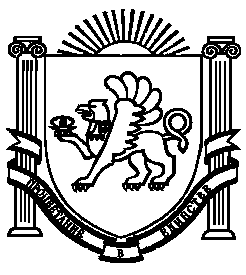 